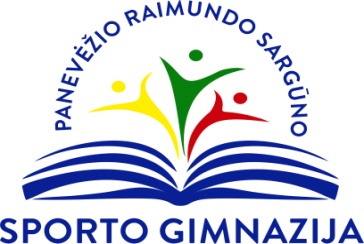 KVIEČIAME MOKYTIS IR SPORTUOTI PANEVĖŽIO RAIMUNDO SARGŪNO SPORTO GIMNAZIJOJEStojantieji dokumentus gali pateikti tiesiogiai adresu Liepų al. 2, Panevėžys, elektroniniu paštu arba registruotu laišku ne vėliau kaip iki balandžio 7 dienos. Stojantieji pateikia šiuos dokumentus:prašymą priimti į gimnaziją. Prašymo formą rasite www.sporto.panevezys.lm.lt (paskyroje „Priėmimas į gimnaziją);vaiko gimimo liudijimą ar pasą, ar asmens tapatybės kortelę ir jo kopiją;sporto medicinos centro pažymą (forma 068/a „Sportuojančiojo sveikatos patikrinimo medicininė pažyma“), patvirtintą Lietuvos Respublikos sveiktos apsaugos ministro 1999 m. lapkričio 29 d. įsakymu Nr. 515 „Dėl sveikatos priežiūros įstaigų veiklos apskaitos ir atskaitomybės tvarkos“, taip pat kraujo bei šlapimo tyrimų pažymas. Neturintys sporto medicinos centro pažymos balandžio 13-14 d. nuo 8.00-12.00 val. sveikatą tikrinsis Panevėžio sporto medicinos centre (Liepų al. 4, I aukštas) Panevėžys.sportininko /paciento/ ar jo tėvų, ar atstovo valios pareiškimą dėl specializuotų sveikatos priežiūros paslaugų teikimo ir duomenų iš ambulatorinės kortelės. Šiuos dokumentus, pavadintus „Prašymas medicinos centrui“ rasite paskyroje „Priėmimas į gimnaziją“ arba adresu: http://sporto.panevezys.lm.lt/images/Dokumentai/kita/Prasymas_medicinos_centrui.pdfnacionalinės sporto šakos federacijos raštą, patvirtinantį, kad stojantysis atitinka meistriškumo rodiklius, nustatytus Kūno kultūros ir sporto departamento prie Lietuvos Respublikos Vyriausybės generalinio direktoriaus 2014 m. gegužės 23 d. įsakymu Nr. V-219 „Dėl Sportinio ugdymo organizavimo rekomendacijų tvirtinimo“. vaiko sveikatos pažymėjimą (forma 027-1/a) ar galiojančio iki einamųjų metų gruodžio 31 d. pažymėjimo kopija;5. I pusmečio arba I ir II trimestro mokymosi pasiekimų įvertinimus, patvirtintus mokyklos direktoriaus parašu ir antspaudu; 6. gyvenamosios vietos deklaravimo pažymą (einamųjų arba praėjusių metų, išduotą savivaldybės, kurioje deklaruota vaiko gyvenamoji vieta);7. 2 foto nuotraukas (3x4).Nepateikus visų dokumentų iki nurodytos datos, vaikas atrankoje į gimnaziją nedalyvauja.MOKINIŲ ATRANKA BUS VYKDOMA GIMNAZIJOJE BALANDŽIO 13-14 D.:8.00-9.00 VAL.– REGISTRACIJA;8.00–12.00 VAL. – MEDICININĖ SVEIKATOS PATIKRA SPORTO MEDICINOS CENTRE;9.00-13.00 VAL. – FIZINIO PAJĖGUMO TESTAVIMAS (lengvosios atletikos manieže, Liepų al. 4, Panevėžyje). Prašome turėti sportinę aprangą, avalynę.14.00-15.00 VAL. SPORTO ŠAKOS KONTROLINIAI NORMATYVAI.Stojančiuosius vertins ir atrinks sporto gimnazijos direktoriaus įsakymu sudaryta Mokinių priėmimo komisija ir Sporto medicinos, Fizinio pajėgumo vertinimo, Pasirinktos sporto šakos vertinimo grupės.Informacija teikiama telefonais: 8 611 37751, 8 600 26340, 8 698 10735,el. paštu: rastine@sporto.panevezys.lm.lt, pav.ugdymui@sporto.panevezys.lm.lt, pav.sportui@sporto.panevezys.lm.lt Įstojusiųjų į gimnaziją sąrašai bus paskelbti gimnazijos internetinėje svetainėje www.sporto.panevezys.lm.lt Direktorė Jūratė Pauliukienė